TM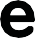 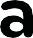 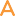 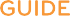 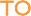 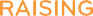 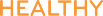 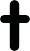 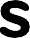 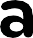 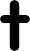 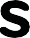 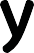 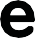 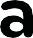 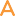 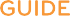 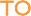 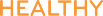 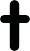 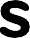 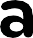 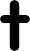 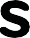 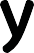 It’s That Easy! A Guide to Raising Sexually Healthy ChildrenWhen the Question is Tough, the Answer is … ApparentHonest, accurate information about sex – particularly from parents – is the first step toward raising healthy children who make responsible decisions about sex. Although most parents want to provide their children with the knowledge and skills they need, many feel unprepared and uncomfortable when it comes to topics related to sexuality.Parent educators are in a unique position to support parents in their ever-changing role as sexuality educators of their infants, young children, pre-teens and teens. While the questions and concerns change with age, the goal remains the same: to raise well-informed young people who make healthy decisions throughout their lives. It’s That Easy! A Guide to Raising Sexually Healthy Children is designed to help parent educators incorporate issues of sex and sexuality into their work with families.It’s That Easy! equips parent educators with practical tools and techniques for use with groups and individuals. It provides guidance on a variety of important parent/child conversations– from how to respond to straightforward questions about body parts, to how to broach more complex issues such as media influences and personal values. In short, It’s That Easy! tackles tough questions and empowers parents to connect with their kids, share their family’s values and engage in meaningful conversations about sex.It’s That Easy! ComponentsParent Educator Training: A 2-day training on theories, research and best practices that promote healthy sexual development, including a variety of tools, techniques and interactive activities to use with parents. Topics include:The role of parents as sexuality educatorsIndividual and cultural values, morals and beliefsThe power of relationships: parent-child attachment and   connectednessChild and adolescent growth and developmentThe influence of media and popular cultureResource Manual: A comprehensive source of sample activities, lesson plans and other valuable resources to help educators work with parents in their own communities.It’s That Easy! ResultsIt’s That Easy! trainings have been offered throughout Minnesota, reaching hundreds of professionals who work with parents. Response to the training has been very positive; participants say they’ve gained valuable knowledge and resources and they feel more confident in their ability to support parents in their role as sexuality educators.It’s That Easy! TrainingTo host an It’s That Easy! training at your site contact in Minnesota Julie Neitzel Carr at Health.AdolescentHealth@state.mn.us. Outside of Minnesota, contact Jenny Stephenson at jstephenson@hcet.org . The cost for the 2-day event is $2,000 for the facilitators, plus travel and material expenses. The It’s That Easy! manual can be provided electronically at no additional cost for you to print and provide to the trainees. 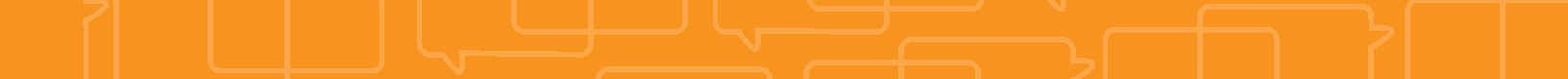 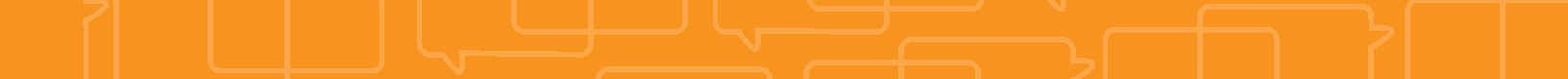 “I walked away from this training with experience and usable materials.” – ITE TRAINING PARTICIPANT“It’s That Easy! provides practical examples on how to answer questions in a developmentally appropriate way.” – ITE TRAINING PARTICIPANTFor more information, contact Julie Neitzel Carr at 651-201-3652 or HEALTH.AdolescentHealth@state.mn.us.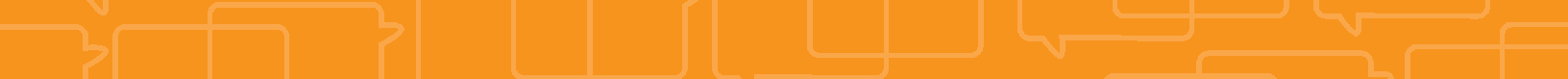 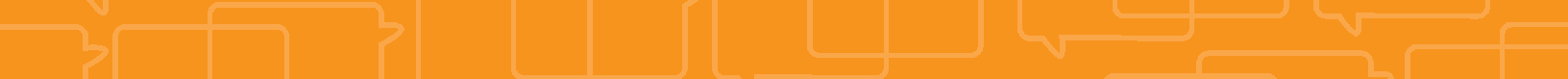 It’s That Easy! was developed as a collaborative project with the following organizations: Health Start/West Side Community Health Services; Healthy Youth Development–Prevention Research Center-U of MN; Minnesota International Health Volunteers; Planned Parenthood Minnesota, North Dakota, South Dakota; Saint Paul-Ramsey County Public Health; MN Department of Public Health; Hennepin County; and myHealth Clnic. 